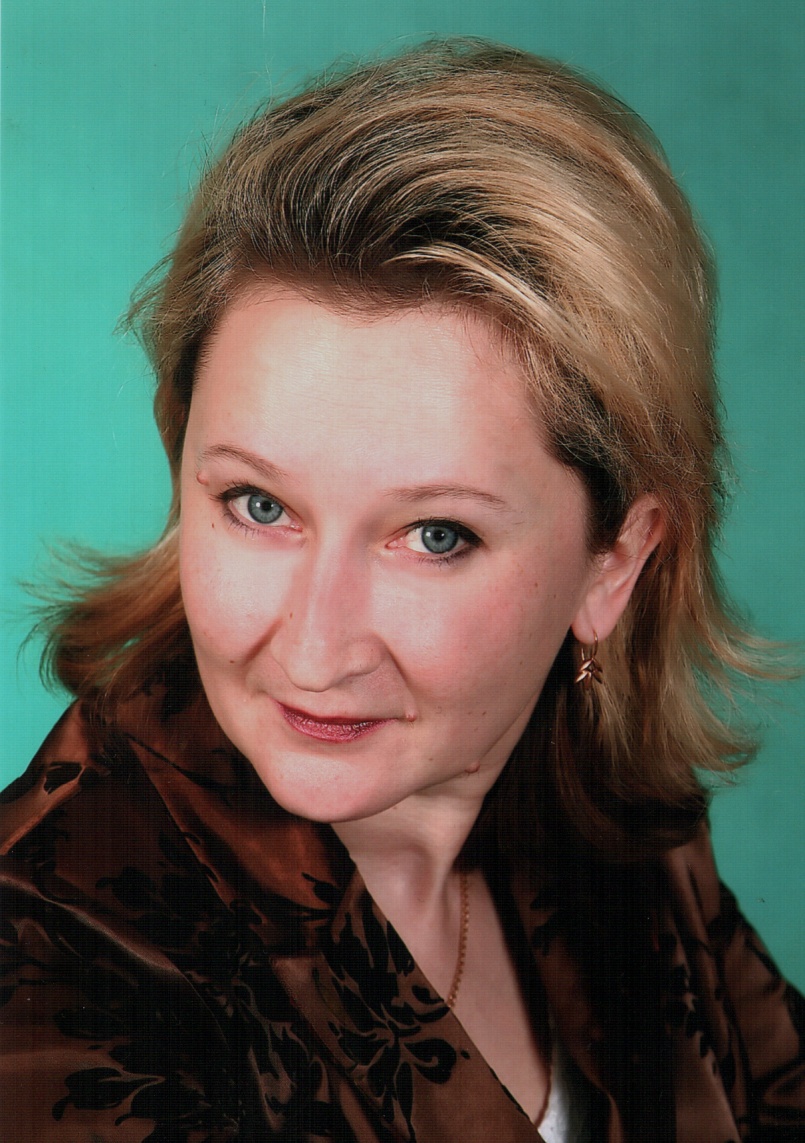 СИЗОВАСВЕТЛАНА ВЛАДИМИРОВНАучитель начальных классовгосударственного бюджетного общеобразовательного учреждениясредней общеобразовательной школы №421Петродворцового района Санкт-ПетербургаСанкт-Петербург2013/2014 учебный годИнформация об участникеГосударственное бюджетное общеобразовательное учреждение средняя общеобразовательная школа №421.Сизова Светлана Владимировна, учитель начальных классов.Рабочий телефон: 421-40-03, мобильный телефон: 8(905)275-01-30.УМК «Школа России» в комплексе с УМК «Гармония». Тема урока: «Стрельна глазами детей. Презентация Книги». 3 класс базового уровня образования. Урок проведен 26.02.2013г.Плешаков А.А. Окружающий мир. 3 класс. Учебник для общеобразовательных учреждений: в 2-х частях. М.: Просвещение, 2010. Плешаков А.А. Окружающий мир. 3 класс. Рабочая тетрадь: в 2-х частях. М.: Просвещение, 2010.Номинация «Лучший урок в начальной школе»Технологическая карта урокаПриложение 1.ТЕСТСтрельна расположена на __________ берегу __________________залива.Название посёлок по одной из версий получил по названию реки ____________._______________________шоссе делит Стрельну на две половины: северную и южную.Жители любят гулять по дубовым аллеям _____________________парка.В нашем любимом парке  ______________(сколько?) исторических объектов.На входе в парк располагается __________________________.Орловский пруд – это __________________(какой?) водоём.Наша школа располагается по адресу:___________________________________На гербе Стрельны написаны слова _________________ и __________________.Приложение 2.Контрольный листРебята! Попробуйте осмыслить свою работу и оценить свои результаты. Используйте для этого контрольный лист. Отметьте (закрасьте) выбранный вами квадратик в каждой строке.В ходе работы над проектом я…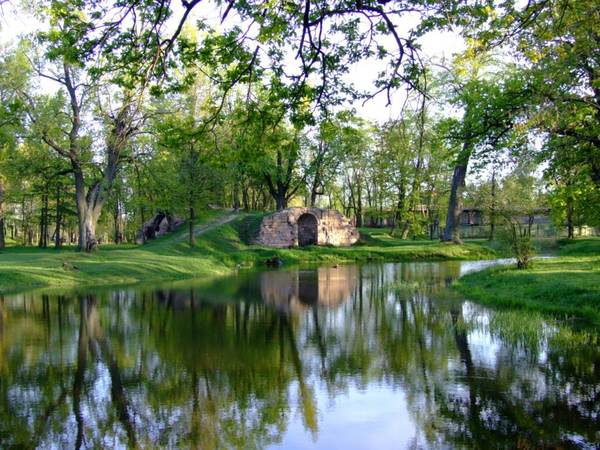 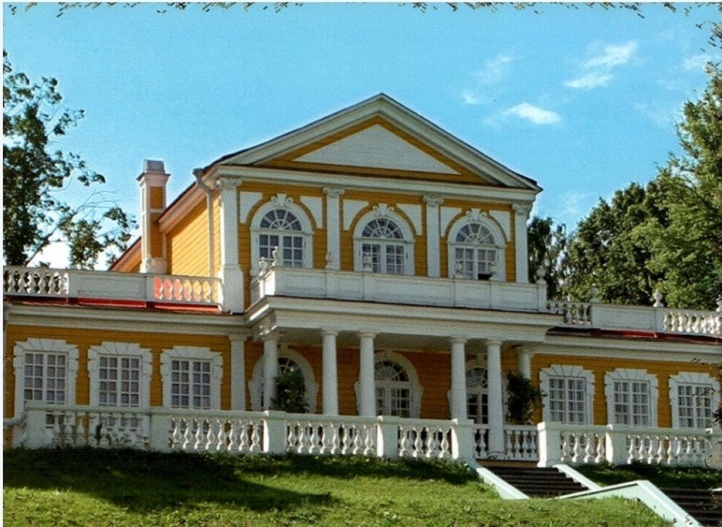 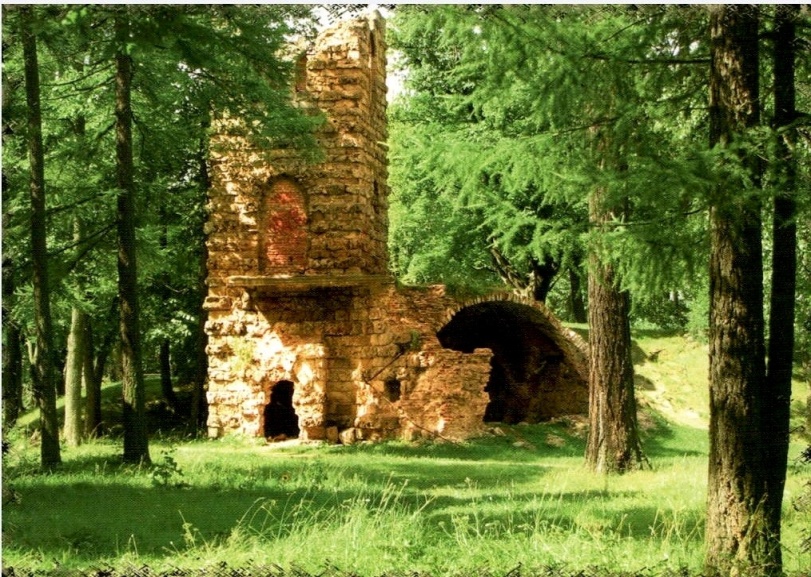 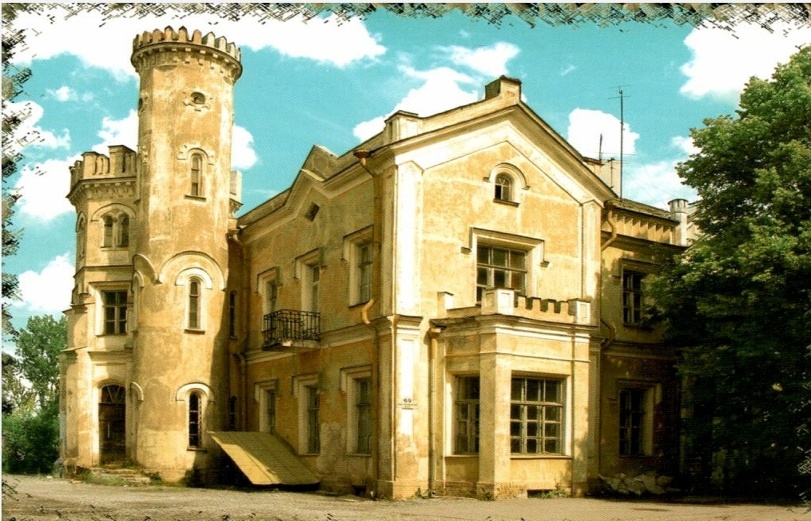 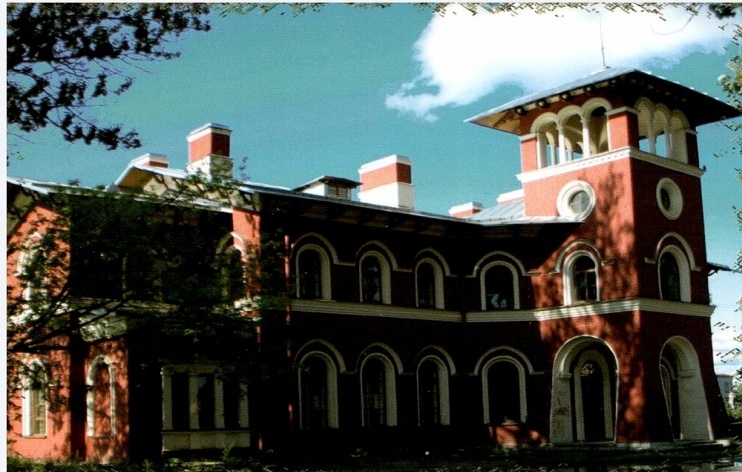 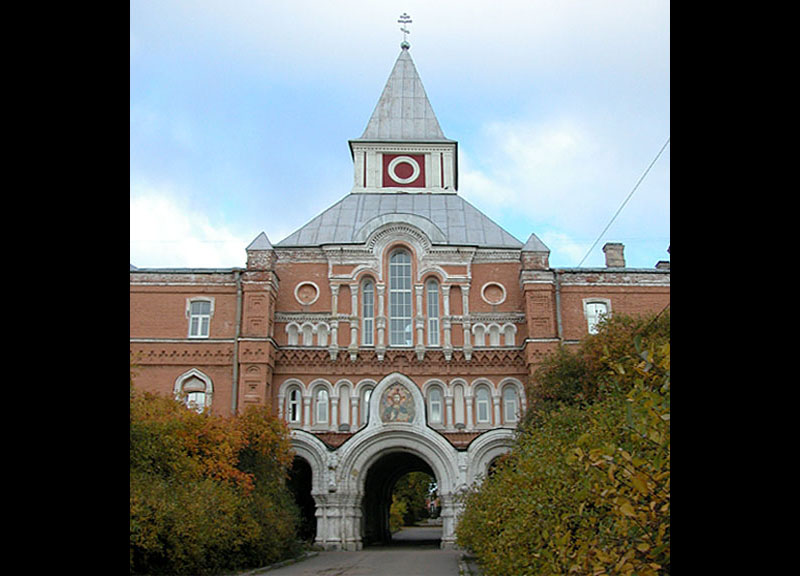 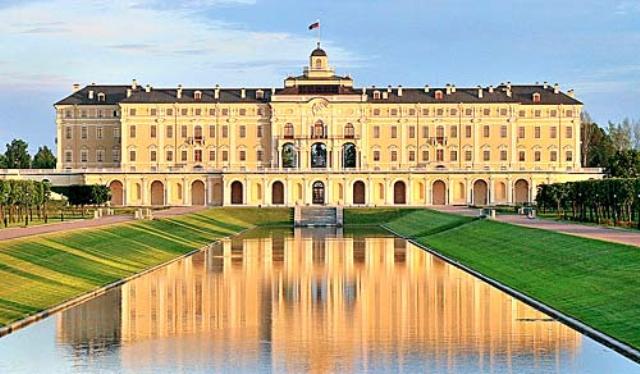 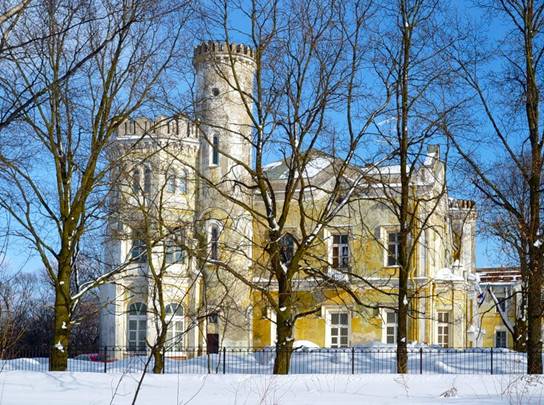 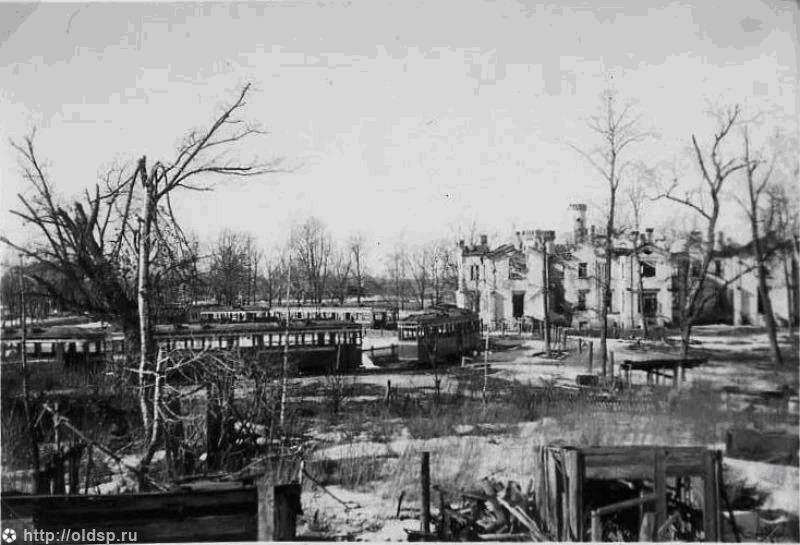 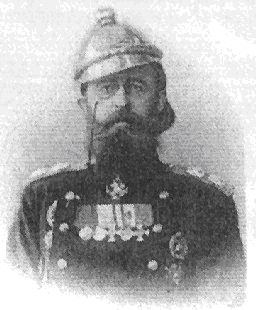 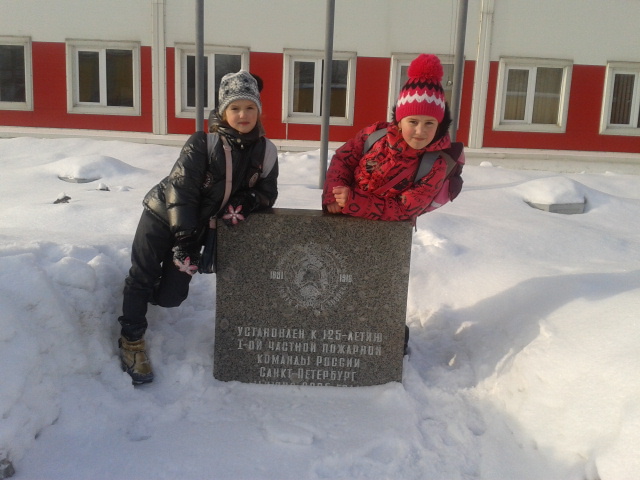 ТемаМоя малая Родина (обобщающий урок по созданию проекта)ЦелиРасширить понятие «Моя малая Родина». Формировать умение объяснять значение понятий «Родина», «Отечество». Познакомить с новым видом работы – защитой проекта. Способствовать развитию связной речи, оперативной памяти, произвольного внимания, вербального наглядно-образного мышления. Способствовать воспитанию чувства гордости за свою малую Родину.Формировать умения:- определять и формулировать цель на уроке (регулятивные УУД);- оформлять свои мысли в устной и письменной форме; слушать и понимать речь других; работать в группе, выполнять различные роли в группе; совместно договариваться о правилах поведения и общения в школе и следовать им (коммуникативные УУД);- извлекать информацию, представленную в разных формах; перерабатывать полученную информацию (познавательные УУД) ОборудованиеПК и проекторВидеокамера, телевизорИзображение корзиныРисункиФотографииЛисты формата А4Организация учебного пространстваФронтальная работа, индивидуальная, групповая работаЭтапыДеятельность учителяДеятельность учащихсяI.Мотивация к учебной деятельности и формулировка темыПриветствие гостей.Прослушайте стихотворение, оно будет девизом сегодняшнего урока, а в конце урока вы мне скажете, почему.О чем сегодня будет идти разговор на уроке?Что необычного в классе сегодня?Значит, как мы будем работать?Давайте вспомним правила общения в группе:Ребенок читает:Родина слово большое, большое!Пусть не бывает на свете чудес,Если сказать это с слово с душою,Глубже морей оно, выше небес!В нем умещается ровно полмира:Мама и папа, соседи, друзья.Поселок родимый, родная квартира,Бабушка, школа, котенок… и я.Ответы детей.Столы стоят по-другому.В группах.- не перебивай собеседника;- говори вежливо, внятно;- называй собеседника по имени;- и др.II.Постановка целей урокаЗакончились научные ученические чтения. По какой теме работал наш класс?Группа историков успешно выступила в школьном туре чтений.О каких памятниках вы узнали?Посмотрите презентацию, составленную группой, и назовите новые для вас объекты.Давайте выслушаем тех, кто не успел выступить.Что нового вы узнали из рассказов группы историков?Как вы думаете, всё ли мы узнали о Стрельне, о ее истории?Ответы детей.«Памятники культурного наследия Стрельны» [1]Ответы детей.Дети смотрят и называют.Хрястолова Виктория«Львовский дворец и «огненный князь» [2]Зорин Даниил«Константиновский дворец» (рассказывают с использованием своих компьютерных презентаций)Дети обсуждают в группе (2 мин), 1 человек от группы выступает.III.Первичное закреплениеПеред вами лежат листы с заданиями.Вам нужно дополнить предложения, используя полученную информацию.Ребята выполняют задания. Приложение 1[3]Самооценка работы.Проверка по оригиналу (работу проверяет руководитель группы)Встаньте, кто доволен своим результатом.IV.Актуализация знанийМожно ли Стрельну назвать нашей малой Родиной? Почему вы так думаете?Запишите слова, выражения, связанные для вас с понятием «Стрельна» как с местом, где мы живем, учимся, играем.Прием «Корзина идей»Какую информацию мы с вами уже нашли?Ответы детей после совместного обсуждения.На доске изображение корзины, рядом с которым дети прикрепляют свои слова…Школы, детские сады, заводы, будущее поселка, животный мир, растения, герои нашей школы.(о нашей школе и детских садах, где мы воспитывались, о заводах, …)V.Продолжение работы по теме урокаВсю полученную информацию мы соберем, это будет началом нашей работы по созданию книги «Стрельна глазами детей»Какие главы нами уже написаны?Какие главы еще не вошли?Послушаем, о чем узнали ребята из других групп.Ответы детей:- Стрельна в истории России.Выступает группа «Дошколята»Любовь Играева «Мой любимый детский сад» (с показом фотографий)Выступает группа «Промышленность» Кочетков Семен «Наш завод» (рассказ о 66 БТРЗ)Выступает группа «Совята»- интервью с директором школы (трансляция по телевидению)- рассказ Андреевой Анастасии о героическом подвиге десантников 6 роты Псковской дивизии и о Константине Тимошинине, ученике нашей школы, награжденном посмертно.4.   Выступление группы «Гости из будущего». Необычный трамвай.VI.Подведение итоговРабота над книгой и над нашим проектом еще не завершена.Какие главы нам осталось изучить?Этим мы займемся на других уроках . А сейчас подумайте, почему именно Юлино стихотворение я взяла для эпиграфа к нашему уроку?Ответы детей.- Традиции и праздники Стрельны- Стрельна спортивная- Флора и фауна Стрельны.Ответы детей.VII.Рефлексия работыПопробуйте осмыслить свою работу на этом этапе проекта и оценить свои результаты. Используйте для этого контрольный лист. Отметьте (закрасьте) выбранный квадратик в каждой строке.Дети заполняют контрольные листы «В ходе работы я …»Приложение 2[4]ДаИногдаНет1Ставил перед собой цель и был сосредоточен на ее исполнении2Работал вместе с одноклассникамив группе3Решал проблемы, непонятные вопросы вместе с группой4Пользовался помощью учителей,родителей5Впервые сам искал информацию в интернете6Высказывал свое мнение, прислушивалсяк другим